Es freut uns sehr, dass du dich für unseren Fussballverein interessierst.Mit einem Probetraining erhältst du einen Einblick in das Training beim
FC Kollbrunn-Rikon. Wenn es dir gefällt, kannst du gerne dieses Anmeldeformular * ausfüllen und uns per Mail schicken an juko.fckr@gmail.com. Solltest du weitere Fragen haben, kannst du diese gerne auch an diese Adresse stellen.* Bist du älter als 10 Jahre (ab D-Junioren), dann schicke bitte noch zwei gute Fotos (kein PDF) deiner ID (vorne und hinten) mit, damit wir deinen Spielerpass beantragen können. Vielen DankAnmeldeformular FC Kollbrunn-Rikon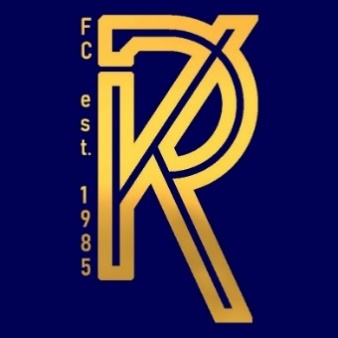 Name, Vorname (Spieler)Strasse, Nr.PLZ, OrtName, Vorname (Mutter)Name, Vorname (Vater)E-MailTelefon PrivatMobile MutterMobile VaterGeburtsdatum (Spieler)Heimatort (gemäss ID)Nationalität (Spieler)